					          ירושלים, כ''ו באדר א' התשע''ט3 מרץ ,2019 מס' תיק - 203/2018לכבודעו"ד גיא זומרבית העמותות, סעדיה גון 26 תל אביב   שלום רב,הנדון:   העברות תקציביותבהתאם לסעיף 50 לחוק יסודות התקציב, תשמ"ה -1985 רשאי שר האוצר להתקין הוראות מנהל בכל הנוגע לביצוע התקציב. שר האוצר האציל סמכות זו לממונה על התקציבים המהווה הגורם המאשר שינויים תקציביים במשרד האוצר.השינויים התקציבים נועדו לצורך מימוש מדיניות הממשלה בתקציבי המשרדים השונים, עדכון תקציב בהתאם לתחזיות ביצוע עדכניות, התמודדות עם אירועים בלתי צפויים וכן העברות פנים ובין משרדיות לבקשת המשרדים.במענה לפנייתכם מצורף קובץ נתונים למכתב זה הכולל את כל השינויים התקציביים בשנים 2018-2015 ברמת תקנה תקציבית. בקובץ מפורטים שינויים תקציביים שאושרו על ידי ועדת הכספים ושינויים פנימיים שלא נדרש לאשרם על פי החוק. בנוסף, מצורפים דברי ההסבר לשינויים אלו לפי שנים. נציין כי דברי ההסבר נכתבו לצורך שימוש פנימי באגף התקציבים. הקובץ מקיף את כלל הפניות בשנים 2018-2015 מלבד מספר מצומצם של קבצי דברי הסבר שלא ניתן היה לכלול עקב שמירה על ביטחון מידע. נבהיר כי פניות אלו אינן כוללות תוכן מסווג כשלעצמן, אך הפצתם ופרסומן בשילוב נתוני הפנייה עשויים להצביע על נושאים מסווגים.הרקע, לרבות תכתובות אם ישנן, ביחס לכל שינוי ושינוי הינו רב ואינו נמצא ברשותנו. אולם, ניתן לפנות למשרדי הממשלה בבקשה לקבלת פירוט שכזה בנוגע לשינויים תקציבים בתחומי אחריותם. בכבוד רב ,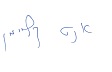 אנט קליימןממונה על פניות הציבור וחוק חופש המידע